MOTORCYCLES IN BUS LANES - Code of Practice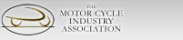 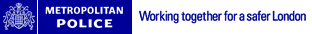 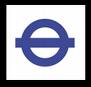 We share bus lanes with other vulnerable road users, take extra care around  them.Be aware of pedestrians walking through traffic queues and at bus stops.Look out for pedal cycles and give them a wide berth, they may suddenly change direction or position.Pass cyclists on the offside only – Never undertake.Always assume cyclists cannot hear or see you behind them.Do not use excessive speed when using bus lanes or overtaking cyclists.Do not overtake each other.Watch out for other vehicles  at  junctions and side roadsTake extra care when riding alongside congested pavement areasWe are ambassadors for motorcycling, riding in a bus lane is a privilege that needs to be respected.